Городское методическое объединение(воспитателей подготовительных к школе групп)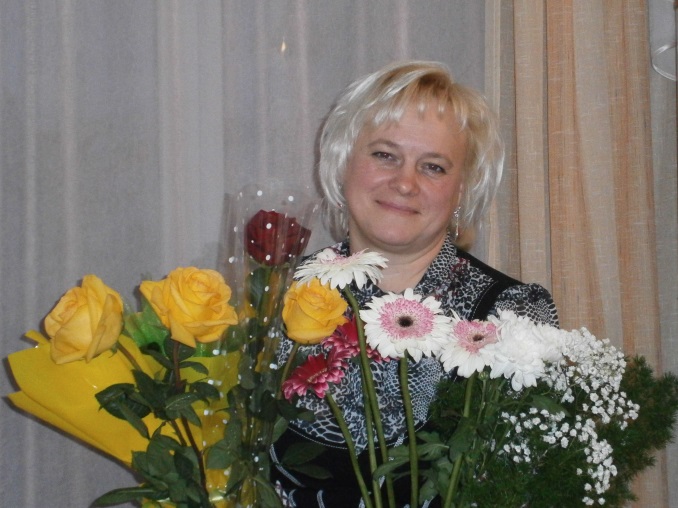 Руководитель ГМО:  Такмакова Ольга ВячеславовнаДолжность: воспитательМесто работы: МДОУ детский сад «Дружба» Контакты: тел. 89126227703, takmakovaolga@mail.ruМетодическая тема года:«Формирование у детей 6-7 лет предпосылок личностных коммуникативных универсальных учебных действий как основных компонентов готовности к школьному обучению »  Цель: повысить профессиональную  компетентность педагогов в работе по ОО «Социально-коммуникативное развитие»; создание системы работы по социально-коммуникативному воспитанию, обеспечивающих усвоение норм и ценностей, принятых в обществе включая моральные и нравственные, развитие общения и взаимодействие ребенка со взрослыми и сверстниками, становление самостоятельности целенаправленности и саморегуляции в собственных действиях, формирование уважительного отношения к семье, сообществу детей и взрослых, формирование основ поведения в быту, социуме, природе. Задачи: 1. Продолжить работу по повышению профессиональной компетенции педагогических работников для обеспечения эффективности и качества дошкольного образования2.    Изучение современных подходов к проблемам социально-коммуникативного воспитания.          3.    Создание условий, способствующих, реализации социально коммуникативного развития воспитанников, их интересов, любознательности, воображения, творческой активности.          4.  Пропагандированние и демонстрация педагогических технологий в социально - коммуникативном развитии дошкольников.Межсекционная работа №1Межсекционная работа №2№Название мероприятияДатаОтветственныйМесто проведения1- Составление плана работы ГМО, выбор творческой группы педагогов.- Обзор новинок методической литературы.АвгустСентябрьРуководитель  ГМО Такмакова О.В.МДОУ «ЦРР-д/с «Дружба»2Заседание ГМО №1- Знакомство с планом работы на новый учебный год, выбор секретаря.   -Доклад «Формирование предпосылок личностных коммуникативных универсальных учебных действий как основных компонентов учебной деятельности »- Определение группы участников.07.10.2020Руководитель ГМО Такмакова О.В.МДОУ «ЦРР-д/с «Дружба»3Заседание ГМО №2 - Речевое развитие как техника социально-коммуникативного развития детей 6-7 лет «Говорю красиво я, вместе все мои друзья»- Развитие связной речи, через моделирование.-Развитие диалогической речи как фактор успешного обучения в школе-Новые и интересные игры на развитие речи26.11.2020Воспитатели Руководитель ГМО Такмакова О.В.ВоспитателиВоспитателиВоспитателиМДОУ «ЦРР-д/с «Дружба»4Заседание ГМО №3- Круглый стол « Проект как фактор формирования личностных  коммуникативных  универсальных учебных действий » 27.01.2021ВоспитателиРуководитель МДОУ «ЦРР-д/с «Дружба»5Заседание ГМО №4- Формирование основ гражданственности у детей 6-7 лет как предпосылок личностных коммуникативных учебных действий.24.03.2021ВоспитателиМДОУ «ЦРР-д/с «Дружба»6Заседание ГМО №5 - Взаимодействие с родителями на формирование у детей личностных коммуникативных универсальных действий- Итоги работы ГМО за 2020-2021 уч. год. Планирование работы на новый учебный год.25.04.2021ВоспитателиРуководитель ГМО Такмакова О.В.МДОУ «ЦРР-д/с «Дружба»№п/пМероприятияОтветственныйСрок1 Создание  видео роликов « Игры детей и их взаимодействие»Воспитатели Октябрь№п/пМероприятияОтветственныйСрок1Подготовка консультаций, буклетов, информационных листов «Формирование у детей 6-7 лет предпосылок личностных коммуникативных универсальных учебных действий как основных компонентов к школьному обучению. ВоспитателиМарт